Notificación de Elegibilidad para SUN BucksEstimado [nombre del padre, madre o tutor]:Su hogar califica para un nuevo programa llamado SUN Bucks. El programa ayuda a las familias a comprar alimentos durante el verano cuando no hay clases. Los siguientes niños se inscribirán automáticamente en el programa, y no es necesario aplicar.[insert child’s name]			3. [insert child’s name]	[insert child’s name]			4. [insert child’s name]Por cada niño que califique, usted recibirá $120 en una tarjeta que podrá usar para comprar alimentos durante el verano en supermercados y otros lugares autorizados. Si recibe más de $120 por cada niño que califica, no use los beneficios y comuníquese de https://idoe.atlassian.net/servicedesk/customer/portal/11 para confirmar o corregir el errorLos SUN Bucks se le enviarán por correo a la dirección que tenemos registrada para su hogar. Los beneficios de SUN Bucks estarán disponibles para su uso a partir del 1 de junio de 2024 hasta 122 días después de la emisión. Después de esa fecha Sun Bucks ya no estará disponible. Recibir SUN Bucks no afectará el estado migratorio de los niños o las familias.Si su dirección cambió este año, [customize: contact information for change of address] a [cut off date] para estar seguro de que le envíen su tarjeta de beneficios a la dirección correcta. Si no desea participar en el programa SUN Bucks, envíe el formulario de ayuda en línea: https://idoe.atlassian.net/servicedesk/customer/portal/11. Notifíquenos si su dirección cambió este año [customize: contact information for change of address] antes del [cut off date] para garantizar que su tarjeta de beneficios se envíe a la dirección correcta. Si no desea participar en SUN Bucks, [personalizar: instrucciones para excluirse].Incluido en los beneficios de SUN Bucks, los niños de su hogar que tengan 18 años o menos también pueden recibir comidas gratis durante el verano en los comedores de verano. Para encontrar la ubicación del comedor más cercano, llame al 1-866-3-HUNGRY o 1-877-8-HAMBRE (o envíe un mensaje de texto al 914-342-7744 con la palabra clave “summer meals” o “comidas de verano”).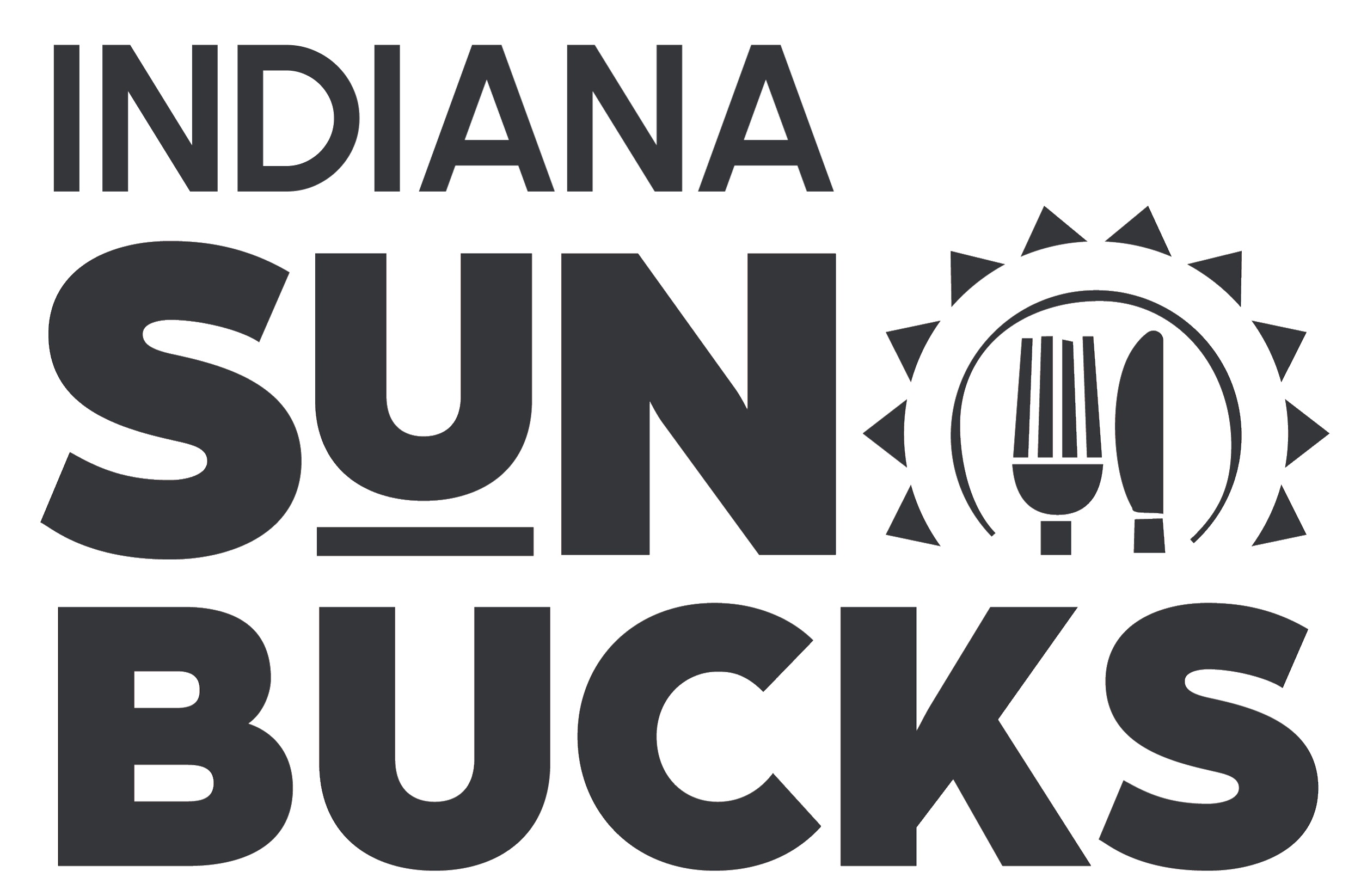 Si tiene preguntas, comuníquese con  [insert contact information].Atentamente,[Name][Title]Para todos los demás programas de asistencia de nutrición del FNS, agencias estatales o locales y sus subreceptores, deben publicar la siguiente Declaración de No Discriminación: De acuerdo con la ley federal de derechos civiles y las normas y políticas de derechos civiles del Departamento de Agricultura de los Estados Unidos (USDA), esta entidad está prohibida de discriminar por motivos de raza, color, origen nacional, sexo (incluyendo identidad de género y orientación sexual), discapacidad, edad, o represalia o retorsión por actividades previas de derechos civiles. La información sobre el programa puede estar disponible en otros idiomas que no sean el inglés. Las personas con discapacidades que requieren medios alternos de comunicación para obtener la información del programa (por ejemplo, Braille, letra grande, cinta de audio, lenguaje de señas americano (ASL), etc.) deben comunicarse con la agencia local o estatal responsable de administrar el programa o con el Centro TARGET del USDA al (202) 720-2600 (voz y TTY) o comuníquese con el USDA a través del Servicio Federal de Retransmisión al (800) 877-8339.Para presentar una queja por discriminación en el programa, el reclamante debe llenar un formulario AD-3027, formulario de queja por discriminación en el programa del USDA, el cual puede obtenerse en línea en: https://www.usda.gov/sites/default/files/documents/ad-3027s.pdf, de cualquier oficina de USDA, llamando al (866) 632-9992, o escribiendo una carta dirigida a USDA. La carta debe contener el nombre del demandante, la dirección, el número de teléfono y una descripción escrita de la acción discriminatoria alegada con suficiente detalle para informar al Subsecretario de Derechos Civiles (ASCR) sobre la naturaleza y fecha de una presunta violación de derechos civiles. El formulario AD-3027 completado o la carta debe presentarse a USDA por:correo: U.S. Department of Agriculture, Office of the Assistant Secretary for Civil Rights, 1400 Independence Avenue, SW, Washington, D.C. 20250-9410; o fax: (833)256-1665 o (202) 690-7442; o correo electrónico: program.intake@usda.gov Esta entidad es un proveedor que brinda igualdad de oportunidades.